УКРАЇНА       ЧЕРНІГІВСЬКА МІСЬКА РАДА     ВИКОНАВЧИЙ КОМІТЕТ  Р І Ш Е Н Н ЯПро перекриття руху автотранспортуКеруючись статтею 6 Закону України «Про дорожній рух», підпунктами 10, 12 пункту «а» статті 30 Закону України «Про місцеве самоврядування в Україні», відповідно до статті 7 Закону України «Про автомобільний транспорт», виконавчий комітет міської ради вирішив:1. Для проведення реконструкції водопроводу до полігону твердих побутових відходів (район Масани) дозволити управлінню патрульної поліції в Чернігівській області Департаменту патрульної поліції (Думич А.А.) цілодобово з 7-00 год. 02 листопада до 20.00 год. 16 листопада 2018 року перекриття  руху  автотранспорту  в  м. Чернігові  по вул. Елеваторна від        вул. Квітнева  до повороту на с. Новий Білоус.2. Комунальному підприємству «Міськсвітло» Чернігівської міської ради (Николенко В. М.) встановити дорожні знаки згідно зі схемами організації дорожнього руху, погодженими в управлінні патрульної поліції у м. Чернігові, що додаються.3. Управлінню патрульної поліції в Чернігівській області Департаменту патрульної поліції (Думич А. А.)  забезпечити нагляд за організацією руху транспорту.4. Управлінню транспорту, транспортної інфраструктури  та зв’язку Чернігівської міської ради (Рижий О. М.) на час перекриття ділянок вулиць внести зміни в маршрутну мережу громадського транспорту.5. Прес-службі міської ради (Подорван А. Ф), комунальному підприємству «Телерадіоагентство «Новий Чернігів» Чернігівської міської ради (Капустян О. І.) забезпечити оприлюднення цього рішення та висвітлення інформації.6. Контроль за виконанням цього рішення покласти на заступника міського голови Черненка А. В. Міський голова								В. А. АтрошенкоЗаступник міського голови  – керуючий справами виконкому					С. І. Фесенко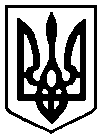  20       року          м. Чернігів № _____________